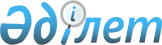 О внесении изменения в решение маслихата от 21 июля 2009 года № 178 "Об установлении единых ставок фиксированного налога"
					
			Утративший силу
			
			
		
					Решение маслихата города Аркалыка Костанайской области от 23 мая 2013 года № 105. Зарегистрировано Департаментом юстиции Костанайской области 3 июля 2013 года № 4173. Утратило силу решением маслихата города Аркалыка Костанайской области от 13 февраля 2018 года № 155
      Сноска. Утратило силу решением маслихата города Аркалыка Костанайской области от 13.02.2018 № 155 (вводится в действие по истечении десяти календарных дней после дня его первого официального опубликования).
      В соответствии с пунктом 2 статьи 422 Кодекса Республики Казахстан от 10 декабря 2008 года "О налогах и других обязательных платежах в бюджет (Налоговый кодекс)" Аркалыкский городской маслихат РЕШИЛ:
      1. Внести в решение маслихата от 21 июля 2009 года № 178 "Об установлении единых ставок фиксированного налога" (зарегистрированное в Реестре государственной регистрации нормативных правовых актов за № 9-3-113, опубликованное 28 августа 2009 года в газете "Торгай") следующее изменение:
      приложение к указанному решению изложить в новой редакции, согласно приложения к настоящему решению.
      2. Настоящее решение вводится в действие по истечении десяти календарных дней после дня его первого официального опубликования. Единые ставки фиксированного налога
на единицу объекта налогообложения в
месяц для всех налогоплательщиков,
осуществляющих деятельность на
административной территории
города Аркалыка
					© 2012. РГП на ПХВ «Институт законодательства и правовой информации Республики Казахстан» Министерства юстиции Республики Казахстан
				
Председатель очередной
VІ сессии Аркалыкского
городского маслихата
К. Джанабаева
Секретарь Аркалыкского
городского маслихата
Н. Шалдыбаев
СОГЛАСОВАНО:
Руководитель государственного
учреждения "Налоговое управление
по городу Аркалыку налогового
Департамента по Костанайской
области налогового комитета
Министерства финансов
Республики Казахстан"
________________ Б. АлмагамбетовПриложение
к решению маслихата
от 23 мая 2013 года № 105 
Приложение
к решению маслихата
от 21 июля 2009 года № 178 
№
Наименования объекта
налогообложения
Размеры единых ставок
фиксированного налога
(в месячных расчетных
показателях)
1
Бильярдный стол
3
2
Персональный компьютер,
используемый для проведения
игры
1
3
Игровой автомат без
выигрыша, предназначенный
для проведения игры с одним
игроком
1
4
Игровой автомат без
выигрыша, предназначенный
для проведения игры с
участием более одного игрока
2
5
Игровая дорожка
5
6
Карт
6